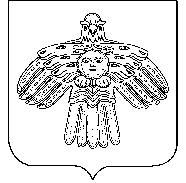 «УЛЫС  ОДЕС»  КАР  ОВМÖДЧÖМИНСА  СÖВЕТСОВЕТ  ГОРОДСКОГО  ПОСЕЛЕНИЯ  «НИЖНИЙ  ОДЕС»____________________________________________________________________________                          КЫВКÖРТÖД                             РЕШЕНИЕ15 ноября 2022 года                                                                                  № XI - 56Об утверждении базовой ставки арендной платы за аренду объектами недвижимого имущества муниципального образования городского поселения «Нижний Одес»	Руководствуясь статьей 28 Устава муниципального образования городского поселения «Нижний Одес», Положением об управлении муниципальной собственностью муниципального образования городского поселения «Нижний Одес», утвержденного решением Совета городского поселения «Нижний Одес» от 27.01.2009 № VI-33, Положением о порядке передачи в аренду муниципального имущества муниципального образования городского  поселения «Нижний Одес», утвержденное решением Совета городского поселения  «Нижний  Одес» от 25.02.2011 года № XXX-136,   а также в целях повышения эффективности использования муниципального имущества, находящегося в собственности муниципального образования городского поселения «Нижний Одес»Совет городского поселения «Нижний Одес» РЕШИЛ:1. Утвердить базовую ставку арендной платы за аренду объектов недвижимого имущества муниципального образования городского поселения «Нижний Одес» в размере  350 рублей, за один квадратный метр в месяц.2. Признать утратившим силу решение Совета городского поселения «Нижний Одес» №V-23 от 15 декабря 2016 года «Об утверждении базовой ставки арендной платы за аренду объектами недвижимого имущества муниципального образования городского поселения «Нижний Одес».3. Настоящее решение вступает в силу с 01 января 2023 года и подлежит официальному опубликованию.Глава городского поселения «Нижний Одес» председатель Совета поселения                                                            А.И. ЛаринПояснительная запискак проекту решения «Об утверждении базовой ставки арендной платы»Данный проект решения подготовлен с целью повышения эффективности управления муниципальным имуществом, обеспечения поступлений дополнительных доходов в бюджет.На основании п.3 ст. 614 Гражданского кодекса Российской Федерации, размер арендной платы может изменяться по соглашению сторон в сроки, предусмотренные договором, но не чаще одного раза в год.Последнее повышение базовой ставки арендной платы за пользование недвижимым имуществом муниципального образования городского поселения «Нижний Одес» было произведено в феврале 2017 года, размер составил 265 рулей за 1 кв. м. в месяц.Согласно данным проведенного мониторинга средняя арендная плата за пользование нежилыми помещениями на территории пгт. «Нижний Одес» составляет 525 руб. за 1 кв. м. Индекс потребительских цен за последние пять лет представлен в  таблице, согласно данным Территориального органа Федеральной службы государственной статистики по Республике Коми. Индекс потребительских  цен за период с 2018 по 2022 гг., %           По данным таблицы видно, что уровень инфляции за период с 2018г. по сентябрь 2022г. составил 32,17%, в связи с чем, предлагаем  увеличить размер базовой ставки  арендной платы  на уровень инфляции -32%.Расчет размера базовой ставки арендной платы за пользование недвижимым имуществом с учетом повышения на 32% (с применением математического округления):265 *32% = 350 рублей за 1 кв.м. в месяцНа конец периодаИндекс потребительских цен+/-сентябрь 2022 к декабрю 2021109,999,99декабрь 2021 к декабрю 2020107,457,45декабрь 2020 к декабрю 2019106,636,63декабрь 2019 к декабрю 2018103,03,0декабрь 2018 к декабрю 2017105,15,132,17